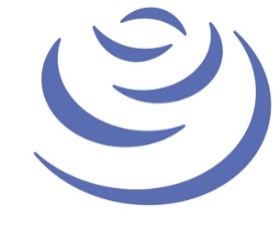 Aufnahmeantrag Eintrittstag:      			Klasse:      Schüler:inNachname, Vorname, weitere VornamenNachname, Vorname, weitere VornamenSchüler:in weiblich männlichSchüler:inGeburtsdatum, Geburtsort, GeburtslandSchüler:inAnschriftStraße, HausnummerStraße, HausnummerAnschriftAnschriftPLZ, OrtPLZ, OrtAnschriftStadtteil / OrtsteilStadtteil / OrtsteilStaats-angehörigkeit deutsch 	 andere:      		 doppelte:       deutsch 	 andere:      		 doppelte:      Staats-angehörigkeitÜberwiegende Verkehrssprache in der Familie  deutsch	 andere      Überwiegende Verkehrssprache in der Familie  deutsch	 andere      Religion evangelisch 	 katholisch 		 sonstige evangelisch 	 katholisch 		 sonstigeTeilnahme amReligionsunterricht ja		in		 evangelisch		 katholisch ja		in		 evangelisch		 katholischTeilnahme amReligionsunterricht nein	in		 Ethik			 sonstige      nein	in		 Ethik			 sonstige     Profil Naturwissenschaftlich	 Sprachlich Naturwissenschaftlich	 SprachlichFrühere SchuleName der früheren Schule				KlasseName der früheren Schule				KlasseFrühere SchuleWiederholte Klasse               Wiederholte Klasse               FremdsprachenEnglischEnglischFremdsprachen2. Fremdsprache	     	3. Fremdsprache      2. Fremdsprache	     	3. Fremdsprache      GesundheitszustandBitte teilen Sie uns mit was wir über den Gesundheitszustand Ihres Kindes (chronische Krankheiten, Beeinträchtigungen, regelmäßige Medikamenteneinnahme usw.) wissen müssen.Bitte teilen Sie uns mit was wir über den Gesundheitszustand Ihres Kindes (chronische Krankheiten, Beeinträchtigungen, regelmäßige Medikamenteneinnahme usw.) wissen müssen.GesundheitszustandInternGeburtsurkunde				 ja 	  neinRecht am Bild				 ja 	  neinMasernschutzimpfung			 ja 	  neinHalbjahresinformation			 ja 	  neinZeugnis					 ja 	  neinBaublock					Antrag entgegengenommen und kontrolliert:				asv-bw:InternGeburtsurkunde				 ja 	  neinRecht am Bild				 ja 	  neinMasernschutzimpfung			 ja 	  neinHalbjahresinformation			 ja 	  neinZeugnis					 ja 	  neinBaublock					Antrag entgegengenommen und kontrolliert:				asv-bw:InternGeburtsurkunde				 ja 	  neinRecht am Bild				 ja 	  neinMasernschutzimpfung			 ja 	  neinHalbjahresinformation			 ja 	  neinZeugnis					 ja 	  neinBaublock					Antrag entgegengenommen und kontrolliert:				asv-bw:	Erziehungsberechtigte / Eltern	Erziehungsberechtigte / ElternMutterNachname, VornameMutterMutterStraße, Hausnummer			PLZ, OrtMutterMutterTelefon privat				Telefon geschäftlichMutterMutterMobilnummer	 			Beruf (Angabe freiwillig)MutterMutterEmail MutterVaterNachname, VornameVaterVaterStraße, Hausnummer			PLZ, OrtVaterVaterTelefon privat				Telefon geschäftlichVaterVaterMobilnummer	 			Beruf (Angabe freiwillig)VaterVaterEmail VaterElterliches
Sorgerecht beide Eltern			 Sorgerecht MutterElterliches
Sorgerecht Sorgerecht Vater			 sonstigeSonstige
Bezugspersonen Großeltern	       Nachbar*in	 sonstigeSonstige
BezugspersonenName      					Telefonnummer      Geschwister am HSSBesuchen Geschwister das Hans und Sophie Scholl-Gymnasium ja					 neinName      				Klasse      FahrkartenSchülermonatskarte: www.ding.eu/smkJugendticketBW: www.mein-fahrschein.swu.de/ Schließfächerwww.astradirect.deMensaAnmelden unter: https://schulmensen-ulm.webmenue.infoDer Chip kann gegen eine Gebühr von 5,00 € Pfand im Sekretariat abgeholt werden.Ich versichere die Richtigkeit der obigen Angaben. Mir ist bekannt, dass sie für die Zwecke der Schulleitung elektronisch gespeichert werden. Ich akzeptiere mit der Anmeldung das Schulkonzept und die Schulordnung des HSS. Ulm,      				Unterschrift:Ich versichere die Richtigkeit der obigen Angaben. Mir ist bekannt, dass sie für die Zwecke der Schulleitung elektronisch gespeichert werden. Ich akzeptiere mit der Anmeldung das Schulkonzept und die Schulordnung des HSS. Ulm,      				Unterschrift: